В летнем школьном лагере МБОУ «ООШ №5» реализуется краткосрочная программа «3 D ручка» под руководством  педагога МБУ ДО «СЮТ» Акатовой Марины Сергеевны. 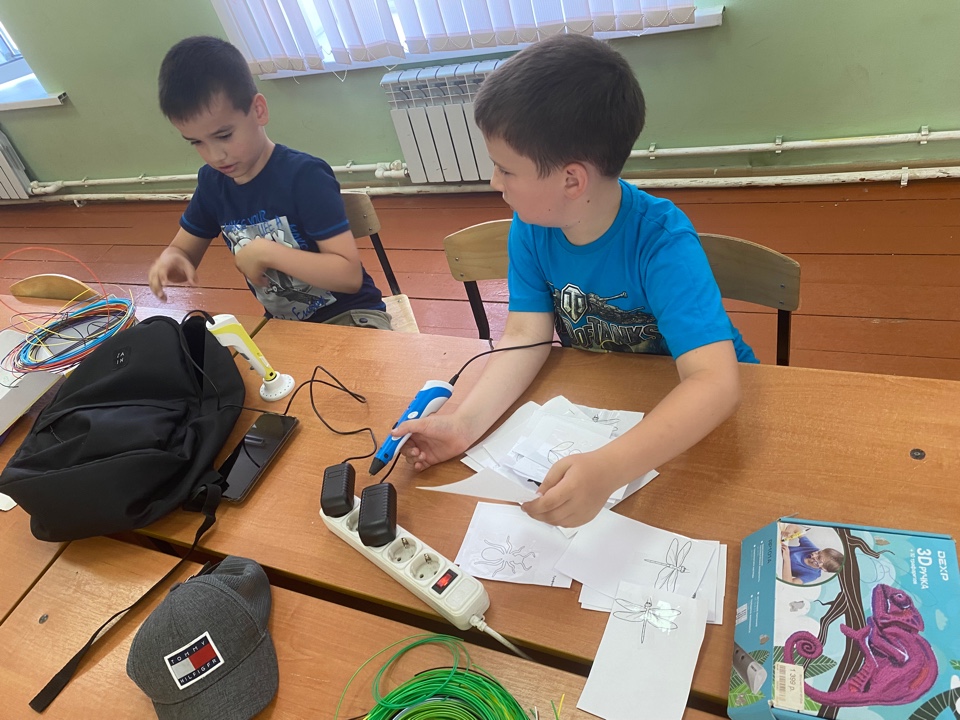 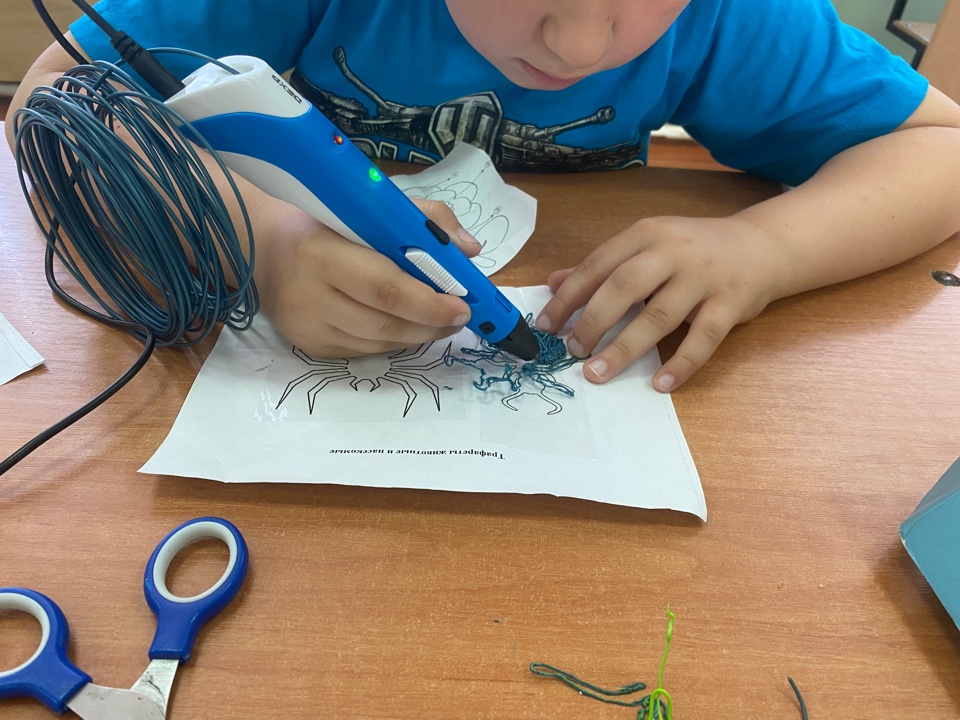 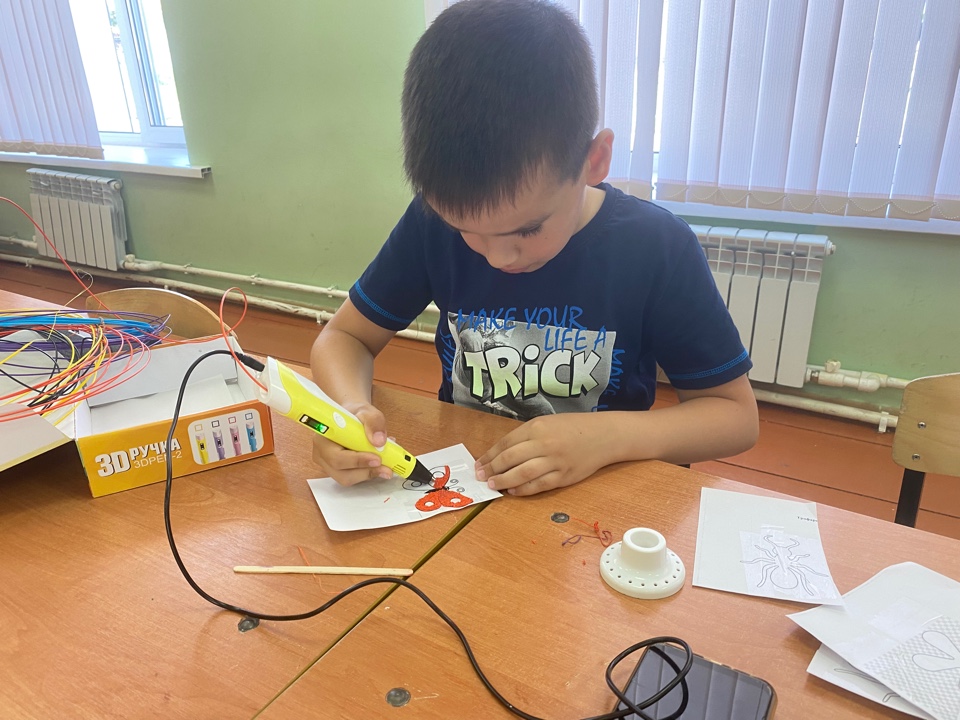 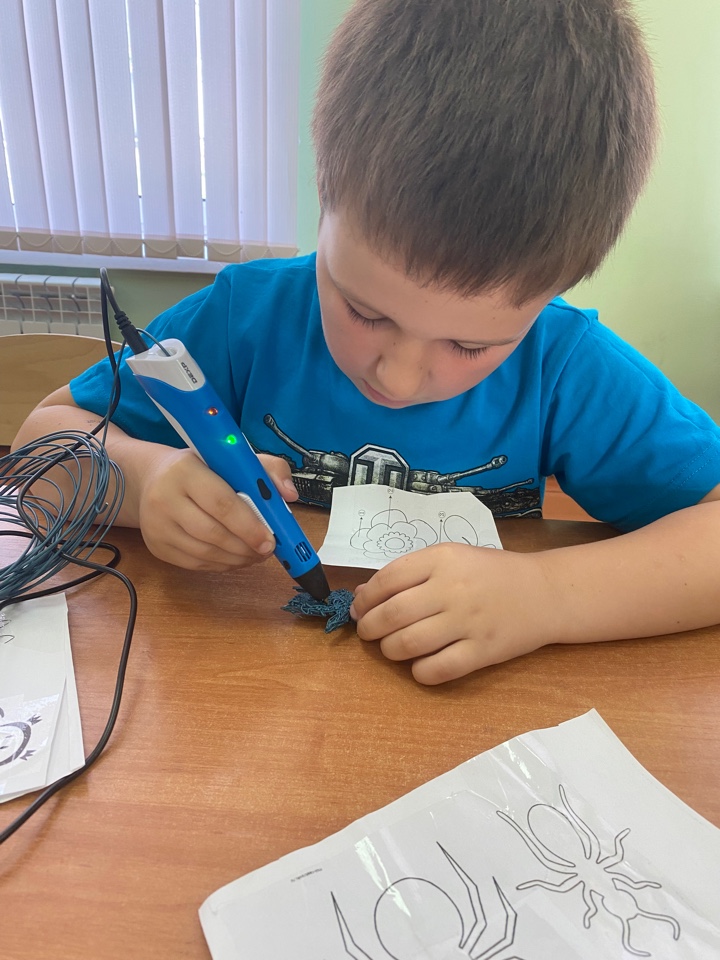 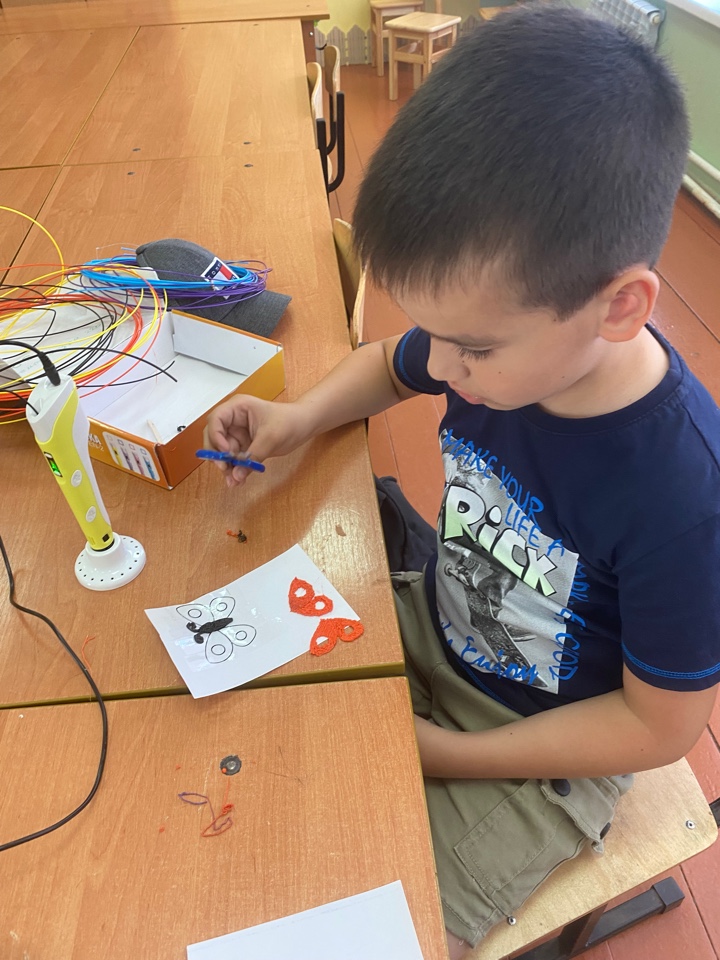 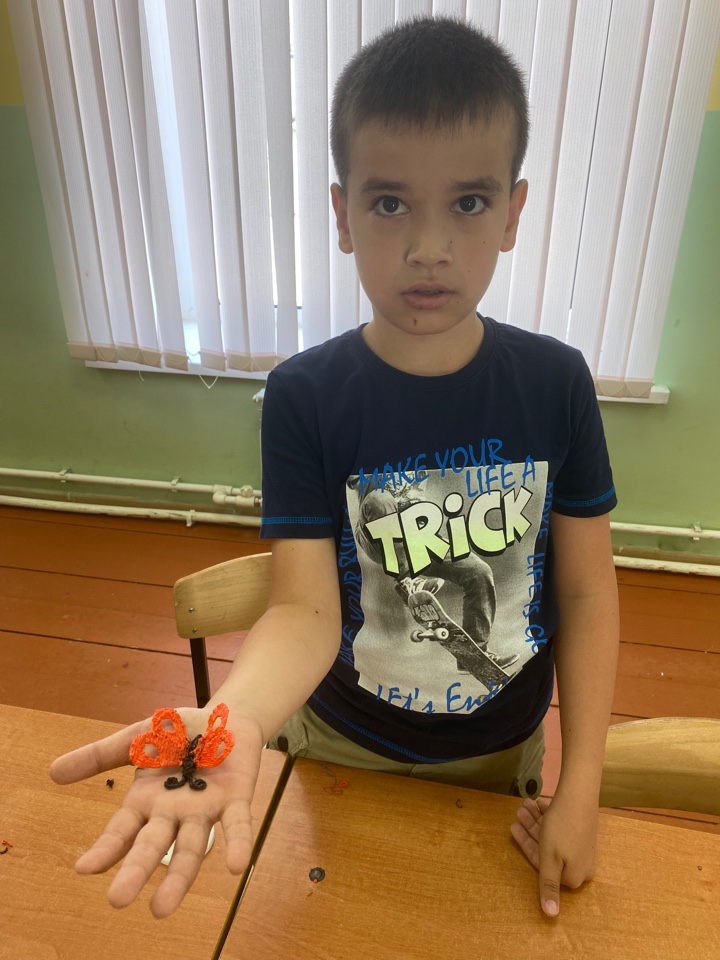 